РЕСПУБЛИКА ДАГЕСТАНМУНИЦИПАЛЬНОЕ ОБРАЗОВАНИЕ«АКУШИНСКИЙ РАЙОН»МУНИЦИПАЛЬНОЕ КАЗЕННОЕОБЩЕОБРАЗОВАТЕЛЬНОЕ УЧРЕЖДЕНИЕ
«ЧИНИМАХИНСКАЯ ООШ»    368291   с. Чини                        chinioosh@mail.ru                     тел. 8-938-986-41-01«08»  сентябрь 2020 г.Информацияо проведении Урока мужества, посвященный Дню солидарности борьбы с терроризмом.     3 сентября Россия отмечает День солидарности в борьбе с терроризмом. Памятный день был установлен федеральным законом "О внесении изменений в Федеральный закон "О днях воинской славы (победных днях) России" от 21 июля 2005 года.    Этот день приурочен к трагическим событиям, произошедшим 1-3 сентября 2004 года в городе Беслане, когда в результате беспрецедентного по своей жестокости террористического акта погибли более 300 человек, в основном женщины и дети.В школе с 1 по 9 класс были проведены беседы, классные часы, минуты молчания, уроки обществознания, показ видеороликов и презентаций о трагедии в г. Беслане.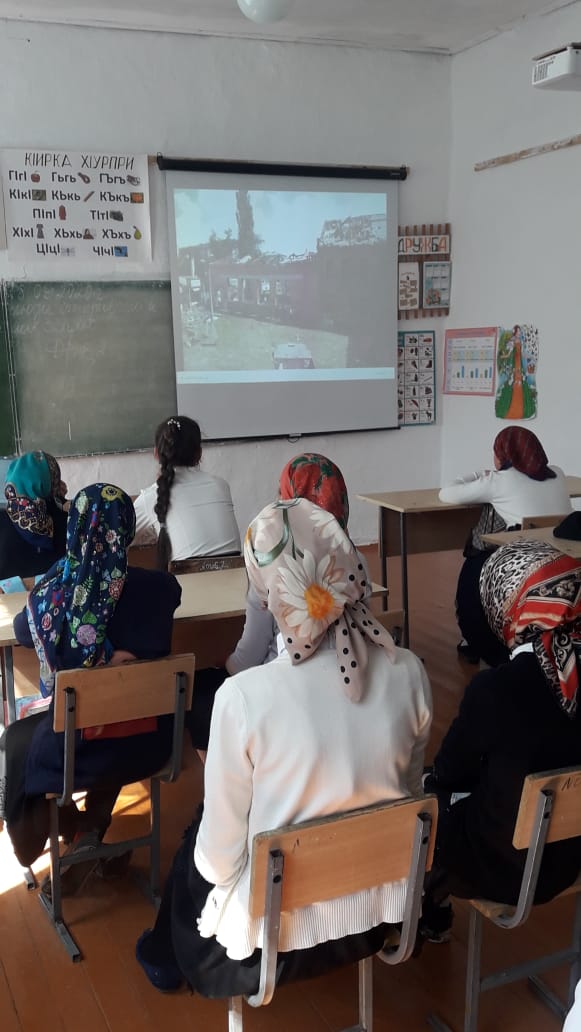 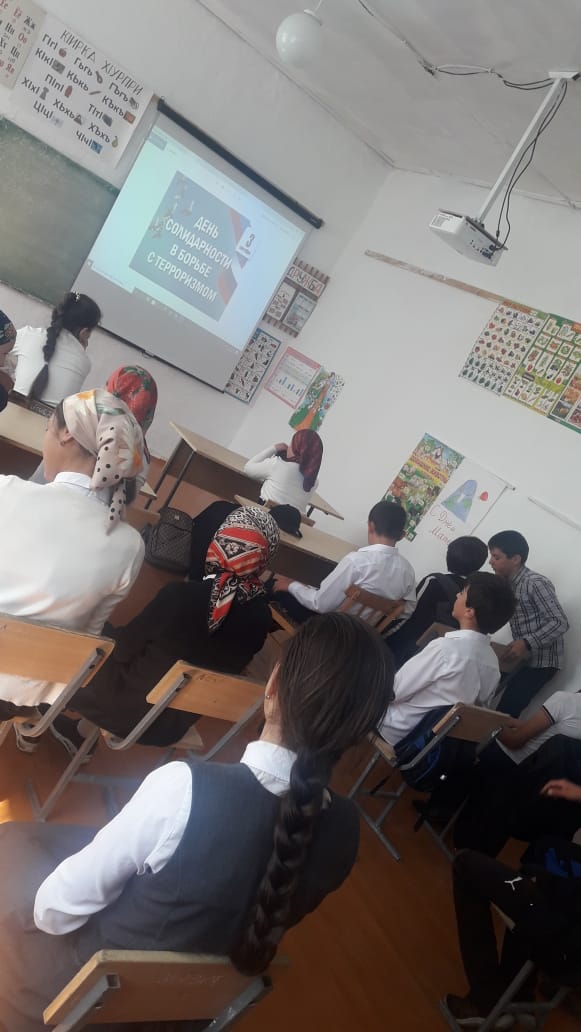 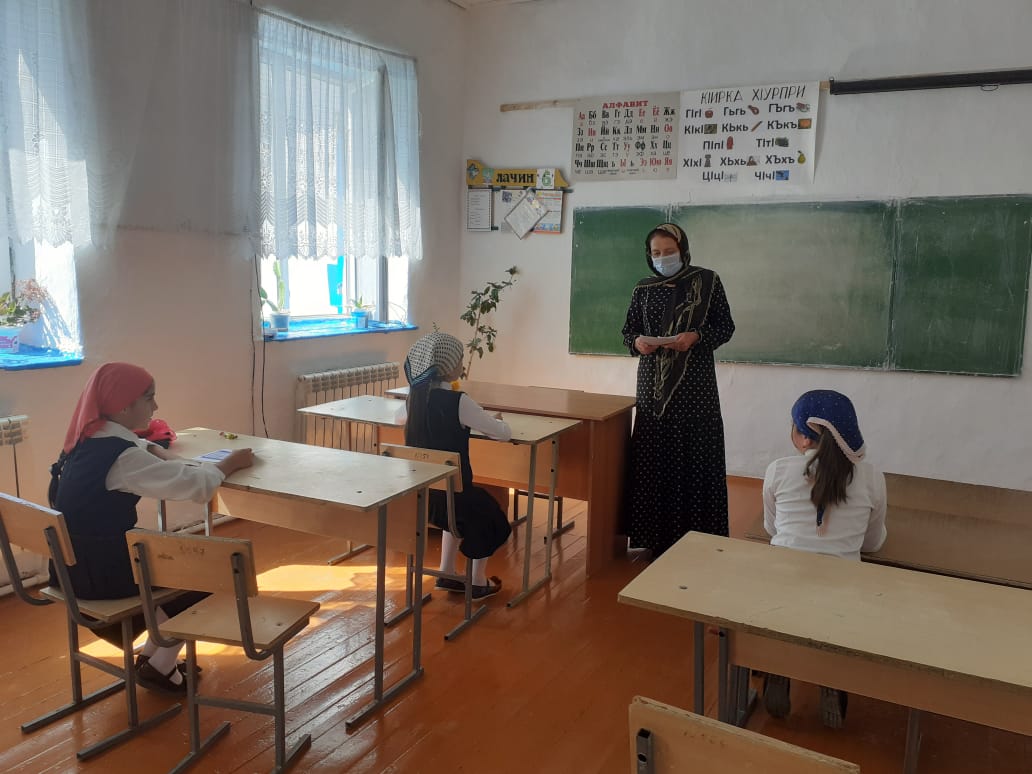 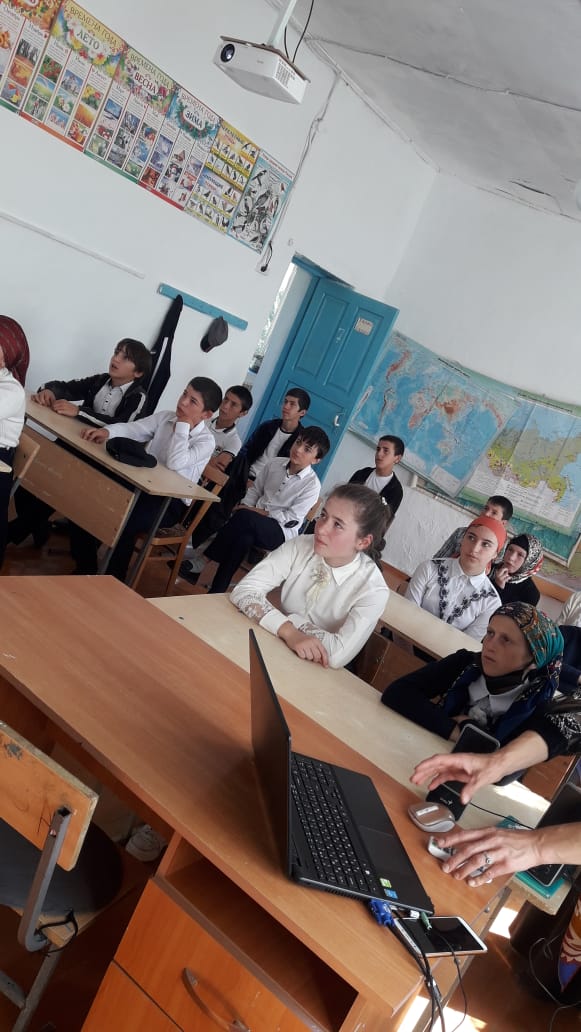 Директор школы ______________ С.Магомедова